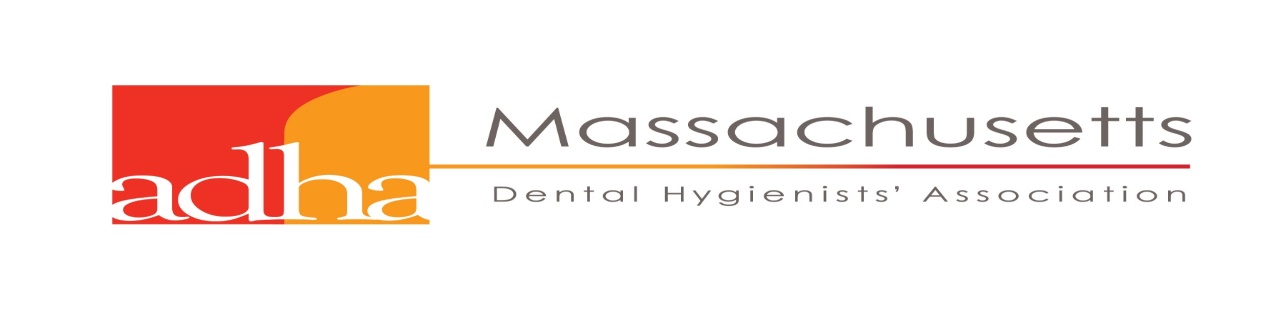 MARY DOLE SCHOLARSHIPPurposeThe Mary Dole Scholarship supports a dental hygiene student currently enrolled in a Master’s Degree level program who has demonstrated academic excellence in dental hygiene. Overview Each year the American Dental Hygienists' Association of Massachusetts will award a dental hygiene student $500.00 which will be applied to tuition and fees. Eligibility Requirements: Applicant must▲ Be a permanent resident of Massachusetts regardless of school       choice▲ Be enrolled at an accredited U.S. Dental Hygiene School Master’s Degree Program    ▲ Demonstrate, through personal activities and achievements, a strong interest in      dental hygiene▲ Possess a superior academic record. The cumulative average must be 3.5 or higher▲ Be a current member of the American Dental Hygienists' AssociationApplication Process ChecklistApplicants must submit the following items on or before ▪ Two letters of recommendation (in a word document).▪ An essay of the student’s insights he/she has gained from achievements and activities in dental hygiene.  The essay can indicate future career goals in dental hygiene. The essay should be 1000-1200 words, double-spaced in a word document.▪ A current curriculum vitae.▪ Transcripts obtained from candidate's school verifying academic standing.Application DeadlineAll Applications must be received on or before July 1st, 2018.Submit to:Virginia Heroux MDHA - Council Chair of Education and Research Email address: vmhmme@aol.com